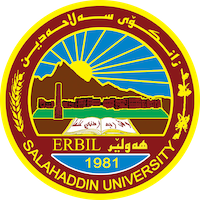 Academic Curriculum Vitae Personal Information: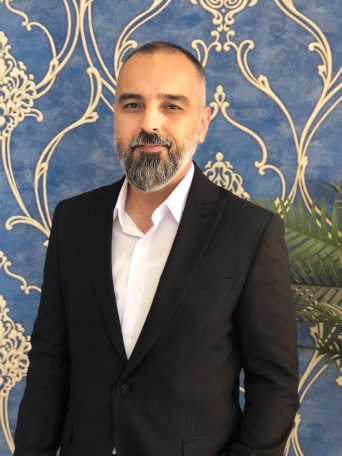 Full Name: Hawar Abdulrzaq Sadiq RazvanchyAcademic Title: LecturerEmail: hawar.sadiq@su.edu.krdMobile: 009647504542683  009647700648281Education:BSc. Soil and Water/Salahaddin University-Erbil/2008MSc. Soil Science (Remote Sensing)/Salahaddin University-Erbil/2014PhD. Soil Survey and Classification/Salahaddin University-Erbil/2022Employment:Academic staff at soil and water dept./College of Agricultural Engineering Science/Salahaddin University-ErbilQualifications LanguagesKurdishArabicEnglishSoftwareMicrosoft OfficeArcMapQGISERDASER MapperAuto CADGoogle Earth Engine (GEE)OthersTeaching experience:Lecturing at Salahaddin University: Hawar holds the position of academic staff at the Soil and Water Department within the College of Agricultural Engineering Science at Salahaddin University in Erbil. As part of his role, he actively engages in teaching undergraduate and postgraduate students, imparting knowledge and insights into surveying and engineering related to soil science and remote sensing. He designs and delivers lectures, facilitates discussions, and provides guidance to students.Mentoring and Advising Students: Alongside his teaching responsibilities, Hawar mentors and advises students, helping them with their academic and research projects. He guides them in conducting experiments, analyzing data, and interpreting results. He also provides support and guidance to students in their career development and research pursuits.Conducting Practical Sessions and Fieldwork: As a lecturer, Hawar organizes and supervises practical sessions and fieldwork activities to provide students with hands-on experience. He ensures that students gain practical skills in soil surveying, classification, and remote sensing techniques. This includes training students in the use of remote sensing equipment, software tools, and data analysis techniques.Curriculum Development: Hawar actively contributes to the development and improvement of the curriculum related to soil science and remote sensing. He stays updated with the latest advancements in the field and incorporates relevant content into his courses. He identifies areas of improvement, proposes changes to the curriculum, and collaborates with colleagues to enhance the educational programs.Guest Lectures and Workshops: Hawar occasionally delivers guest lectures and conducts workshops in other educational institutions or professional forums. He shares his expertise and research findings with a broader audience, disseminating knowledge and promoting discussions on soil science and remote sensing topics.Teaching Methods and Pedagogical Training: Hawar's commitment to teaching excellence is evident from his participation in teaching methods courses. He continually enhances his pedagogical skills to engage students effectively, employ innovative teaching techniques, and foster a conducive learning environment.Online Teaching and Educational Outreach: In addition to traditional classroom teaching, Hawar utilizes online platforms to connect with a wider audience and provide educational resources. He may conduct webinars, create educational videos on platforms like YouTube, and share his research papers and presentations through platforms such as ResearchGate and Academia.Research and publicationsCharacterization and modeling surface soil physicochemical properties using Landsat images: a case study in the Iraqi Kurdistan region. 2019A Comparative Study for Performance of Five Landsat-based Vegetation Indices: Their Relations to Some Ecological and Terrain Variables. 2021Spatial analysis of predicting soil physicochemical properties using satellite images: a case study in Erbil governorate.2021The distribution of soil mapping units in Erbil province at Kurdistan region, Iraq using geo-informatics technique. 2021GIS and AHP based techniques for agricultural land suitability assessment in Erbil province, Kurdistan region, Iraq. 2022Spatial variability and distribution path of physicochemical soil properties and their relationship with topographical and meteorological criteria: a case study in Erbil province. 2022Drought Severity and Frequency Analysis Aided by Spectral and Meteorological Indices in the Kurdistan Region of Iraq. 2022Study soil development and classification in Erbil province, Kurdistan, Iraq using mathematical indices. 2023Integrating Remote Sensing Techniques and Meteorological Data to Assess the Ideal Irrigation System Performance Scenarios for Improving Crop Productivity. 2023Conferences and courses attendedA 160 hrs of English Training Course
Language center/Salahaddin University-Erbil, Erbil
2011One month full computer training course
Salahaddin University-Erbil, Erbil
2011Teaching methods
Continuous Education Directory/Salahaddin University-Erbil, Erbil
2015International Complementary English course: that equivalent to band 6 in IELTS
Salahaddin University-Erbil and AMIDEST non-profit organization, Erbil
2019Participating with a research entitled “The Distribution of Soil Mapping Units in Erbil Province at Kurdistan Region, Iraq Using Geo-informatics Technique” in 4th International Conference on Materials Engineering & Science (IConMEAS 2021)2021Trainer in training course of monitoring and implementing drought mitigation in
Iraq
UNISCO, Nuffic, WAGENINGEN, Salahaddin University-Erbil, Erbil
2022Consultant in land use land cover project of Kurdistan region of Iraq
KRSO, WFP, CSO, BMZ , Erbil
2023Trainer in land use land cover project of Iraq
KRSO, WFP, CSO, BMZ , Baghdad
2023Participating with a research entitled “Landsat Time-Series Based LST and VHI as a Proxy for Analysis Drought Impacts on Erbil, the Iraqi Kurdistan Region” in 9th International Conference and Workshop on Basic and Applied Sciences (ICOWOBAS-2023)2023Professional memberships Kurdistan Teachers SyndicateKurdistan Agricultural Engineers SyndicateProfessional Social Network Accounts:009647504542683009647700648281
Email: hawar.sadiq@su.edu.krd
LinkedIn Hawar Razvanchy
twitter: @hawarrazvanchy
YouTube: Hawar Razvanchy
RG: Hawar Razvanchy
ORCID:0000-0001-5935-6309
Google Scholar: Hawar Razvanchy
Academia: Hawar Razvanchy